					          CORSO DITECNICO DELLE PRODUZIONI ANIMALI  APICOLTOREMODALITA’ DI VALUTAZIONE     Roma,				                           Il Dirigente scolastico						                      (                             )DESCRIZIONE SINTETICAIl Tecnico delle produzioni animali relativamente all'allevamento delle api, è in grado di pianificare e gestire la produzione apistica relativa all' allevamento di api, programmandone le attività produttive e operando secondo criteri di sostenibilità ambientale. Il tecnico delle produzioni apistiche o APICOLTORE, oltre a possedere adeguate conoscenze teoriche (biologia delle api,melissopalinologia, normativa sanitaria, etc...) e pratiche (tecniche apistiche, gestione aziendale,marketing, etc...) in materia di apicoltura, deve necessariamente riuscire ad interfacciarsi da un lato con le associazioni di apicoltori, dall’altro con i vari referenti istituzionali (Ministeri, Servizi Veterinari Pubblici, Istituti Zooprofilattici Sperimentali, Università, Assessorati regionali, Agenzie Regionali, etc...), garantendo, in questo modo, l'aggiornamento delle competenze e conoscenze acquisite e la corretta gestione delle varie problematiche di allevamentoLIVELLO EUROPEO DI RIFERIMENTO (SISTEMA CLASSIFICATORIO ISTAT)  :       6.4.2.6.0LIVELLO EUROPEO DI RIFERIMENTO (SISTEMA CLASSIFICATORIO ISTAT)  :       6.4.2.6.0LIVELLO EUROPEO DI RIFERIMENTO (SISTEMA CLASSIFICATORIO ISTAT)  :       6.4.2.6.0LIVELLO EUROPEO DI RIFERIMENTO (SISTEMA CLASSIFICATORIO ISTAT)  :       6.4.2.6.0LIVELLO EUROPEO DI RIFERIMENTO (SISTEMA CLASSIFICATORIO ISTAT)  :       6.4.2.6.0Secondo l'ISTAT e la nuova classificazione delle professioni CP2011, relativa alla International Standard Classification of Occupations - Isco08 il tecnico delle produzioni animali - APICOLTORE rientra nel :6.4.2.6.0Secondo l'ISTAT e la nuova classificazione delle professioni CP2011, relativa alla International Standard Classification of Occupations - Isco08 il tecnico delle produzioni animali - APICOLTORE rientra nel :6.4.2.6.0Secondo l'ISTAT e la nuova classificazione delle professioni CP2011, relativa alla International Standard Classification of Occupations - Isco08 il tecnico delle produzioni animali - APICOLTORE rientra nel :6.4.2.6.0Secondo l'ISTAT e la nuova classificazione delle professioni CP2011, relativa alla International Standard Classification of Occupations - Isco08 il tecnico delle produzioni animali - APICOLTORE rientra nel :6.4.2.6.0Secondo l'ISTAT e la nuova classificazione delle professioni CP2011, relativa alla International Standard Classification of Occupations - Isco08 il tecnico delle produzioni animali - APICOLTORE rientra nel :6.4.2.6.0Artigiani, operai specializzati ed agricoltoriLIVELLO      6Comprende le professioni che utilizzano l'esperienza e applicano la conoscenza tecnico-pratica dei materiali, degli utensili e dei processi per estrarre o lavorare minerali; per costruire, riparare o manutenere manufatti, oggetti e macchine; per la produzione agricola, venatoria e della pesca; per lavorare e trasformare prodotti alimentari e agricoli destinati al consumo. I loro compiti consistono nell’estrarre materie prime; nel costruire edifici ed altre strutture; nel realizzare, riparare e manutenere vari prodotti anche di artigianato; nel coltivare piante, nell’allevare e nel cacciare animali; nel conservare e nel mettere a produzione le foreste, il mare e le acque interne; nel realizzare prodotti alimentari ed anche nel vendere i beni prodotti ai clienti o nel collocarli sui mercati. Tali attività richiedono in genere conoscenze di base assimilabili a quelle acquisite completando l'obbligo scolastico, o un ciclo breve di istruzione secondaria superiore o, ancora, una qualifica professionale o esperienza lavorativa. Le professioni classificate in questo grande gruppo esercitate in forma autonoma, possono saltuariamente richiedere la definizione delle scelte relative alla produzione e commercializzazione dei beni o servizi e il coordinamento delle attività di lavoro.Comprende le professioni che utilizzano l'esperienza e applicano la conoscenza tecnico-pratica dei materiali, degli utensili e dei processi per estrarre o lavorare minerali; per costruire, riparare o manutenere manufatti, oggetti e macchine; per la produzione agricola, venatoria e della pesca; per lavorare e trasformare prodotti alimentari e agricoli destinati al consumo. I loro compiti consistono nell’estrarre materie prime; nel costruire edifici ed altre strutture; nel realizzare, riparare e manutenere vari prodotti anche di artigianato; nel coltivare piante, nell’allevare e nel cacciare animali; nel conservare e nel mettere a produzione le foreste, il mare e le acque interne; nel realizzare prodotti alimentari ed anche nel vendere i beni prodotti ai clienti o nel collocarli sui mercati. Tali attività richiedono in genere conoscenze di base assimilabili a quelle acquisite completando l'obbligo scolastico, o un ciclo breve di istruzione secondaria superiore o, ancora, una qualifica professionale o esperienza lavorativa. Le professioni classificate in questo grande gruppo esercitate in forma autonoma, possono saltuariamente richiedere la definizione delle scelte relative alla produzione e commercializzazione dei beni o servizi e il coordinamento delle attività di lavoro.Agricoltori specializzati dell'agricoltura delle foreste, della zootecnia, della caccia e della pescaGRUPPO6.4Le professioni comprese in questo gruppo coltivano piante e allevano animali pianificando ed eseguendo le operazioni necessarie a rendere produttivi campi, orti, serre e gli stessi allevamenti, curano manutengono e rendono produttivi boschi e foreste, pescano in alto mare, nelle zone costiere e nelle acque interne, allevano pesci e cacciano selvaggina.Le professioni comprese in questo gruppo coltivano piante e allevano animali pianificando ed eseguendo le operazioni necessarie a rendere produttivi campi, orti, serre e gli stessi allevamenti, curano manutengono e rendono produttivi boschi e foreste, pescano in alto mare, nelle zone costiere e nelle acque interne, allevano pesci e cacciano selvaggina.Allevatori e operai specializzati della zootecniaCLASSE6.4.2Le professioni comprese in questa classe si occupano della cura, della alimentazione e della custodia di animali da allevamento per produrre carne o altri prodotti destinati al consumo alimentare o alla trasformazione e produzione industrialeLe professioni comprese in questa classe si occupano della cura, della alimentazione e della custodia di animali da allevamento per produrre carne o altri prodotti destinati al consumo alimentare o alla trasformazione e produzione industrialeAllevatori e operai specializzati degli allevamenti di insetti CATEGORIA6.4.2.6Le professioni comprese in questa categoria e questa unità allevano insetti per produrre bozzoli da seta, miele o altri prodotti, custodendoli e occupandosi della manutenzione degli ambienti connessi all’attività produttiva.Le professioni comprese in questa categoria e questa unità allevano insetti per produrre bozzoli da seta, miele o altri prodotti, custodendoli e occupandosi della manutenzione degli ambienti connessi all’attività produttiva.Allevatori e operai specializzati degli allevamenti di insetti (API - BACHI DA SETA )UNITA'6.4.2.6.0Le professioni comprese in questa categoria e questa unità allevano insetti per produrre bozzoli da seta, miele o altri prodotti, custodendoli e occupandosi della manutenzione degli ambienti connessi all’attività produttiva.Le professioni comprese in questa categoria e questa unità allevano insetti per produrre bozzoli da seta, miele o altri prodotti, custodendoli e occupandosi della manutenzione degli ambienti connessi all’attività produttiva.AREA PROFESSIONALEAREA PROFESSIONALEAREA PROFESSIONALEAREA PROFESSIONALEProduzione agricolaProduzione agricolaProduzione agricolaProduzione agricolaDURATA INTERVENTO300 ore  di cui 210 di teoria e 90 di pratica in apiario e visite ad aziende apicoleTIPOLOGIA FORMATIVACorso di formazione di 2 livello con esami finali ed erogazione attestato di qualifica professionale valido agli effetti previsti dall'art. 14 della legge - quadro n. 845 del 21 dicembre 1978. REQUISITI DI AMMISSIONEDiploma di istruzione secondarioFINALITA' ED OBIETTIVIIll corso intende fornire le basi teorico-pratiche necessarie per la conduzione dell’apiario, per la lavorazione e la commercializzazione dei prodotti dell’alveare e per contrastare le avversità che minacciano il patrimonio apistico. L'obiettivo principale di far raggiungere ai corsisti le seguenti conoscenze, competenze e capacità: conoscenza approfondita della fisiologia dell'ape 
 conoscenza degli aspetti sanitari e della prevenzione delle malattie delle api 
 conoscenza delle caratteristiche ambientali e della flora adatta all'impianto 
 tecniche e tecnologie di impianto e allevamento 
 capacità d'uso delle attrezzature per l'estrazione e lavorazione di miele e prodotti apistici 
 conoscenza e applicazione delle normative di sicurezza, prevenzione rischi e infortuni, norme di pronto soccorso 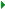 Ed inoltre:Fornire agli studenti una preparazione idonea per operare nel settore dell’apicoltura sia in proprio, sia come tecnico/funzionario/consulente di associazioni, cooperative o aziende.METODOLOGIE DIDATTICHELe metodologie didattiche utilizzate sono coerenti con gli obiettivi formativi previsti e adeguate agli stili di apprendimento degli utenti. In particolare, sono in grado di sviluppare sia i processi cognitivi dei partecipanti sia le dinamiche operative e relazionali degli utenti. MODALITA' DI VALUTAZIONESono ammessi all'esame finale, con una commissione provinciale, soltanto coloro che hanno frequentato almeno il 90% delle ore di lezioni previste dal corso. La verifica finale è diretta ad accertare l’apprendimento delle conoscenze e l’acquisizione delle competenze tecnico-professionali previste dal corso. Essa deve essere articolata in:prova in simulazione, per la verifica dell’apprendimento delle competenze tecnico-professionali;test e/o colloqui per la verifica dell’apprendimento delle competenze cognitive. Il mancato superamento dell'esame finale non consente il rilascio dell’attestato di qualifica professionale. L'esame finale è organizzato e gestito secondo principi di trasparenza e tracciabilità delle procedure.STANDARD DI QUALIFICA  RELATIVI AL CONSEGUIMENTO DELL'ATTESTATO PROFESSIONALEGli standard professionali possono essere raggiunti sia da persone (giovani-adulti) in possesso di diploma secondario ma non in possesso di conoscenze-capacità tecniche specifiche pregresse, che da persone in possesso di conoscenze-capacità tecniche specifiche pregresse, che attraverso il corso vengono sviluppate/approfondite. Tali conoscenze-capacità possono essere state acquisite attraverso un percorso di formazione professionale, di istruzione o attraverso l’esperienza professionale nel settore.SOGGETTO PROMOTORESTRUTTURA DEL CORSOUNITA' DI COMPETENZATITOLO UNITÀ FORMATIVAOREIGestione della sicurezza12IIProduttività e riproduttività animali (api) da allevamento 20III     Allevamenti animali (api) 20IV     Prevenzione e cura allevamento animale (apistico, gestione sanitaria)32V    Programmazione  attività d’allevamento30VIFlora apistica20VIIBiologia, ecologia ed etologia apistica30VIIIAnalisi e caratteristiche del miele e delle produzioni apistiche30IXInglese tecnico di settore8XElementi di base di applicazioni software del sistema windows e servizi e funzioni internet8XIIATTIVITA' PRATICA / VISITE GUIDATE90TOTALE300UNITA’ DI COMPETENZACAPACITA’CONOSCENZEMODULI DIDATTICITOT OREMODALITA’ DIDATTICAOREIGestione della sicurezzaDocente:Dr. Pasquale Colettautilizzare le procedure atte a svolgere le lavorazioni nel rispetto delle norme di sicurezza e di igiene del lavoro, sia nella normale routine lavorativa che in occasione di anomalie del processo produttivo di frequente accadimentoconoscenza e applicazione delle normative di sicurezza, prevenzione rischi e infortuni, norme di pronto soccorso Conoscere l'uso corretto dei Dispositivi di Protezione Individuale  (D.P.I.) le mascherine, i guanti, ecc. le misure di prevenzione collettiva presenti sul posto di lavoroDisposizioni a tutela della salutedel lavoratore in operazioni diproduzione apisticaNorme e disposizioni a tutela della sicurezza dell’ambiente di lavoroconoscere i rischi connessi alla propria mansione/posto di lavoroI soggetti della prevenzione:il medico competente; il datore di lavoro, i dirigenti e i preposti; il rappresentante dei lavoratori per la sicurezza; i lavoratori addetti al Pronto Soccorso, antincendio, evacuazione. Obblighi, responsabilità, sanzioniTecniche di pronto soccorso e nozioni di sicurezza degli ambienti di lavoro, Aspetti generali del D. lgs. 626/94 e del D. Lgs. N. 81/086aula12IGestione della sicurezzaDocente:Dr. Pasquale Colettaapplicare i principi del Sistema di Prevenzione e Protezione adottato presso la proria Azienda e applicare strumenti e strategie che chi lavora è chiamato ad operare per preservare lo stato di sicurezza sul luogo di lavoroconoscenza e applicazione delle normative di sicurezza, prevenzione rischi e infortuni, norme di pronto soccorso Conoscere l'uso corretto dei Dispositivi di Protezione Individuale  (D.P.I.) le mascherine, i guanti, ecc. le misure di prevenzione collettiva presenti sul posto di lavoroDisposizioni a tutela della salutedel lavoratore in operazioni diproduzione apisticaNorme e disposizioni a tutela della sicurezza dell’ambiente di lavoroconoscere i rischi connessi alla propria mansione/posto di lavoroIl medico competente, la prevenzione e la sorveglianza sanitaria Il ciclo produttivo del comparto e i principali rischi specifici Misure di prevenzione collettiva presenti sul posto di lavoro Procedure riferite alla mansione Rischi connessi alla propria mansione/posto di lavoro Dispositivi di Protezione Individuale obbligatori Obblighi, responsabilità, sanzioni Il servizio di prevenzione/protezione I lavoratori incaricati dell’attività di pronto soccorso, di lotta antincendio e di evacuazione dei lavoratori I piani di emergenza Il soccorso antincendio L’evacuazione6aula12IGestione della sicurezzaDocente:Dr. Pasquale ColettaConoscenza e applicazione delle normative di sicurezza, prevenzione rischi e infortuni, norme di pronto soccorsoconoscenza e applicazione delle normative di sicurezza, prevenzione rischi e infortuni, norme di pronto soccorso Conoscere l'uso corretto dei Dispositivi di Protezione Individuale  (D.P.I.) le mascherine, i guanti, ecc. le misure di prevenzione collettiva presenti sul posto di lavoroDisposizioni a tutela della salutedel lavoratore in operazioni diproduzione apisticaNorme e disposizioni a tutela della sicurezza dell’ambiente di lavoroconoscere i rischi connessi alla propria mansione/posto di lavoroIl medico competente, la prevenzione e la sorveglianza sanitaria Il ciclo produttivo del comparto e i principali rischi specifici Misure di prevenzione collettiva presenti sul posto di lavoro Procedure riferite alla mansione Rischi connessi alla propria mansione/posto di lavoro Dispositivi di Protezione Individuale obbligatori Obblighi, responsabilità, sanzioni Il servizio di prevenzione/protezione I lavoratori incaricati dell’attività di pronto soccorso, di lotta antincendio e di evacuazione dei lavoratori I piani di emergenza Il soccorso antincendio L’evacuazione6aula12IGestione della sicurezzaDocente:Dr. Pasquale Colettautilizzare e conservare correttamente i Dispositivi di Protezione Individuale (D.P.I.) messi a disposizione, le mascherine, i guanti, ecc. conoscenza e applicazione delle normative di sicurezza, prevenzione rischi e infortuni, norme di pronto soccorso Conoscere l'uso corretto dei Dispositivi di Protezione Individuale  (D.P.I.) le mascherine, i guanti, ecc. le misure di prevenzione collettiva presenti sul posto di lavoroDisposizioni a tutela della salutedel lavoratore in operazioni diproduzione apisticaNorme e disposizioni a tutela della sicurezza dell’ambiente di lavoroconoscere i rischi connessi alla propria mansione/posto di lavoroIl medico competente, la prevenzione e la sorveglianza sanitaria Il ciclo produttivo del comparto e i principali rischi specifici Misure di prevenzione collettiva presenti sul posto di lavoro Procedure riferite alla mansione Rischi connessi alla propria mansione/posto di lavoro Dispositivi di Protezione Individuale obbligatori Obblighi, responsabilità, sanzioni Il servizio di prevenzione/protezione I lavoratori incaricati dell’attività di pronto soccorso, di lotta antincendio e di evacuazione dei lavoratori I piani di emergenza Il soccorso antincendio L’evacuazione6aula12IIProduttività e riproduttività animali (api) da allevamentoDocente:Dr. Matteo NimisAgronomoidentificare i caratteri essenziali delle diverse specie e razze di api, capacità di adattamento e performance produttive medieLa filiera agroalimentare: produzione, lavorazione, commercializzazioneModulo 1La riproduzione del Superorganismo: sciamatura naturale e artificiale. Controllo della sciamatura da parte dell’Apicoltore. L’utilizzo della sciamatura per la formazione di nuovi nuclei. Integrazione sciamatura /allevamento api regine. Condizioni di orfanità della colonia: sintomi e gestione zootecnica. Il problema del saccheggio e il bilanciamento delle colonie.4aula20IIProduttività e riproduttività animali (api) da allevamentoDocente:Dr. Matteo NimisAgronomorilevare significatività produttiva delle api allevate applicando una lettura botanica delle singole aree in relazione alle specie di fiori visitatiEtnologia e tipologia animale Modulo 2Normativa sanitaria in apicoltura e normative sulla smielatura. Norme e regole per l’etichettatura del miele.Legislazione inerente la produzione e commercializzazione dei prodotti apistici. Le norme dell’Apicoltura: leggi comunitarie, nazionali e regionali. Le iniziative per il finanziamento pubblico del settore apistico.8aula20IIProduttività e riproduttività animali (api) da allevamentoDocente:Dr. Matteo NimisAgronomopredefinire le determinanti della produttività e della riproduttività delle api attraverso la tipologia e le abitudini dello sciameIl ciclo delle api di produzione esciamaturaModulo 3Origini, sviluppo e importanza dell' apicoltura  Sistematica della superfamiglia Apoidea.  Specie e sottospecie del genere Apis. Organizzazione della società della api. Poliformismo e polietismo.Morfologia, anatomia e fisiologia dell’ape.Esame morfologico e dissezione di operaie, fuchi, regine. Sviluppo preimmaginale. Determinismo del sesso e delle caste. Feromoni. Orientamento e linguaggio. Produzione, composizione, utilizzazione e commercializzazione di miele, polline, propoli, cera, gelatina reale e veleno.8aulaIIProduttività e riproduttività animali (api) da allevamentoDocente:Dr. Matteo NimisAgronomopredeterminare combinazioni ottimali tra produttività e sciamatura del ciclo biologico d’allevamentoL'alimentazione delle apiModulo 3Origini, sviluppo e importanza dell' apicoltura  Sistematica della superfamiglia Apoidea.  Specie e sottospecie del genere Apis. Organizzazione della società della api. Poliformismo e polietismo.Morfologia, anatomia e fisiologia dell’ape.Esame morfologico e dissezione di operaie, fuchi, regine. Sviluppo preimmaginale. Determinismo del sesso e delle caste. Feromoni. Orientamento e linguaggio. Produzione, composizione, utilizzazione e commercializzazione di miele, polline, propoli, cera, gelatina reale e veleno.8aulaIIIALLEVAMENTO APISTICODocente:Dr. Matteo NimisAgronomoadeguare trattamenti e tecniche apistiche alle specificità deifabbisogni e delle condizioni dello stato produttivo o riproduttivodelle api nonché alla loro età larve, giovani, adulte- Caratteristiche nutrizionali,energetiche, chimiche qualitative del miele per alimentazione delle apiModulo 4Breve storia dell’Apicoltura: il millenario rapporto tra le Api e l’Uomo. Conoscere la Biodiversità per valorizzare l’Agricoltura. Agricoltura e Apicoltura: un binomio possibile. Le api e l’ambiente. Apicoltura razionale: le attrezzature apistiche. L’arnia, com’è fatta e come funziona. Le componenti dell’arnia. Arnie speciali. Arnia e Alveare. I fogli cerei; la cera biologica. Gli accessori dell’ Apicoltore. Sistemi di protezione personale. L’Affumicatore: metodi di utilizzo in Apicoltura biologica. 10aula20IIIALLEVAMENTO APISTICODocente:Dr. Matteo NimisAgronomoselezionare la combinazione alimentare ottimale tra la chimica nutrizionale ed energetica delle api, le caratteristicheetologiche e i loro fabbisogni nutritivi - L’organizzazione dell’azienda apisticaModulo 4Breve storia dell’Apicoltura: il millenario rapporto tra le Api e l’Uomo. Conoscere la Biodiversità per valorizzare l’Agricoltura. Agricoltura e Apicoltura: un binomio possibile. Le api e l’ambiente. Apicoltura razionale: le attrezzature apistiche. L’arnia, com’è fatta e come funziona. Le componenti dell’arnia. Arnie speciali. Arnia e Alveare. I fogli cerei; la cera biologica. Gli accessori dell’ Apicoltore. Sistemi di protezione personale. L’Affumicatore: metodi di utilizzo in Apicoltura biologica. 10aula20IIIALLEVAMENTO APISTICODocente:Dr. Matteo NimisAgronomoapplicare trattamenti di pulizia e igiene delle arnie- Sistemi e tecniche di produzione apisticheModulo 5La conduzione dell’alveare e dell’apiario durante le stagioni dell’anno: visita di fine inverno, valutazione delle scorte, nutrizione stimolante e di soccorso in Apicoltura tradizionale e in biologico, posa dei melari. Gestione della colonia durante la fase produttiva della stagione apistica. La raccolta del miele dai melari: metodi tradizionali e loro punti critici; l’apiscampo. L’invernamento: tecniche e problematiche.10aula20IIIALLEVAMENTO APISTICODocente:Dr. Matteo NimisAgronomoapplicare trattamenti e tecniche di allevamento specifici alle esigenze delle api -smielatura, pulizia arnia,riproduzione, alimentazione, ecc.- Tecniche di allevamento api Modulo 5La conduzione dell’alveare e dell’apiario durante le stagioni dell’anno: visita di fine inverno, valutazione delle scorte, nutrizione stimolante e di soccorso in Apicoltura tradizionale e in biologico, posa dei melari. Gestione della colonia durante la fase produttiva della stagione apistica. La raccolta del miele dai melari: metodi tradizionali e loro punti critici; l’apiscampo. L’invernamento: tecniche e problematiche.10aula20VIPREVENZIONE E CURA ALLEVAMENTO ANIMALEDr.VincenzoRotondoBiologostabilire il sistema di prevenzione integrato, con strategie diapplicazione selettiva degli interventi che favoriscano unosviluppo salutare delle apiTecniche di riconoscimento, prevenzione e cura patologie apistiche più comunitrattamenti idonei e sicuri per la cura delle patologie apisticheModulo 6Introduzione alle malattie delle api. Principali malattie e relative metodologie di lotta e profilassi. Peste americana, peste europea,micosi, nosemiasi, virosi, varroasi . Le malattie della covata: metodi di lotta e profilassi. Peste americana, europea, nosemiasi, covata a sacco,covata calcificata, micosi, virosi. Varroa destructor: biologia del parassita e interazione ospite parassita; gestione della varroa in Apicoltura; attualità e prospettive della lotta alla varroasi. Biologia, ecologia e rapporto ospite-parassita di Paenibacillus larvae, Melissococcus pluton, Nosema apis e ceranae. I virus apistici.16aula32VIPREVENZIONE E CURA ALLEVAMENTO ANIMALEDr.VincenzoRotondoBiologoidentificare e riconoscere patologie apistiche più diffuse e comuni varroa,peste americana,micosi, virosi,ecc.Tecniche di riconoscimento, prevenzione e cura patologie apistiche più comunitrattamenti idonei e sicuri per la cura delle patologie apisticheModulo 6Introduzione alle malattie delle api. Principali malattie e relative metodologie di lotta e profilassi. Peste americana, peste europea,micosi, nosemiasi, virosi, varroasi . Le malattie della covata: metodi di lotta e profilassi. Peste americana, europea, nosemiasi, covata a sacco,covata calcificata, micosi, virosi. Varroa destructor: biologia del parassita e interazione ospite parassita; gestione della varroa in Apicoltura; attualità e prospettive della lotta alla varroasi. Biologia, ecologia e rapporto ospite-parassita di Paenibacillus larvae, Melissococcus pluton, Nosema apis e ceranae. I virus apistici.16aula32VIPREVENZIONE E CURA ALLEVAMENTO ANIMALEDr.VincenzoRotondoBiologorilevare le sintomatologie più diffuse e valutare lo stato di salutedelle api, delineando interventi appropriati di prevenzione ecuraTecniche di riconoscimento, prevenzione e cura patologie apistiche più comunitrattamenti idonei e sicuri per la cura delle patologie apisticheModulo 7L’apparato digerente delle api quale porta di ingresso per gli agenti patogeni. Biotecniche di controllo del parassita: Spazio Mussi; telaino Campero e sue modifiche. Lotta integrata: metodo Bozzi, Scalvini e Mozzato per l’ingabbiamento della regina. Indicazioni sanitarie sulla gestione della varroasi in apiario. La peste americana ed europea: attualità e prospettive. Covata calcificata. Nosemiasi. Le virosi. Una panoramica sulle patologie emergenti in Apicoltura: Senotainia tricuspis, Aethina tumida.16aula32VIPREVENZIONE E CURA ALLEVAMENTO ANIMALEDr.VincenzoRotondoBiologoapplicare i più comuni interventi di cura e prevenzione delle patologie apisticheTecniche di riconoscimento, prevenzione e cura patologie apistiche più comunitrattamenti idonei e sicuri per la cura delle patologie apisticheModulo 7L’apparato digerente delle api quale porta di ingresso per gli agenti patogeni. Biotecniche di controllo del parassita: Spazio Mussi; telaino Campero e sue modifiche. Lotta integrata: metodo Bozzi, Scalvini e Mozzato per l’ingabbiamento della regina. Indicazioni sanitarie sulla gestione della varroasi in apiario. La peste americana ed europea: attualità e prospettive. Covata calcificata. Nosemiasi. Le virosi. Una panoramica sulle patologie emergenti in Apicoltura: Senotainia tricuspis, Aethina tumida.16aula32VPROGRAMMAZIONE  ATTIVITÀ D’ALLEVAMENTODocente:Dr. Matteo NimisAgronomoriconoscere ed identificare le necessità dell'allevamento apistico in base alle caratteristiche botaniche e climatiche della zona di ubicazione delle arnieAtti legislativi, regolamentarinazionali, europei ed internazionaliModulo 8Apicoltura razionale. Descrizione delle arnie e delle attrezzature minime indispensabili per la conduzione di unapiario. Montaggio dei fogli cerei e loro inserimento nell’arnia. Come impiantare un apiario. Quando iniziare, in che modo e con quanti alveari. Dove ubicare l’apiario. Come si visita un alveare. Valutazioni della forza-consistenza della famiglia, delle scorte: rinnovo favi, livellamento.Osservazioni al predellino di volo. Sciamatura naturale ed artificiale. Controllo della sciamatura. Opere di pre-sciamatura, cause predisponenti.Cattura ed inarniamento dello sciame. Formazione nuovi nuclei. Tecnica apistica: conduzione dell’alveare; lavori in apiario durante le stagioni. Posa dei melari e successivo ritiro. Nutrizione stimolante e di soccorso. Orfanità e saccheggio. 15aula30VPROGRAMMAZIONE  ATTIVITÀ D’ALLEVAMENTODocente:Dr. Matteo NimisAgronomostabilire i quantitativi di produzione del miele in base alla abbondanza della specie botanica e agli standard di qualità del miele prodottoSistemi di qualità applicatiall’agricolturaModulo 8Apicoltura razionale. Descrizione delle arnie e delle attrezzature minime indispensabili per la conduzione di unapiario. Montaggio dei fogli cerei e loro inserimento nell’arnia. Come impiantare un apiario. Quando iniziare, in che modo e con quanti alveari. Dove ubicare l’apiario. Come si visita un alveare. Valutazioni della forza-consistenza della famiglia, delle scorte: rinnovo favi, livellamento.Osservazioni al predellino di volo. Sciamatura naturale ed artificiale. Controllo della sciamatura. Opere di pre-sciamatura, cause predisponenti.Cattura ed inarniamento dello sciame. Formazione nuovi nuclei. Tecnica apistica: conduzione dell’alveare; lavori in apiario durante le stagioni. Posa dei melari e successivo ritiro. Nutrizione stimolante e di soccorso. Orfanità e saccheggio. 15aula30VPROGRAMMAZIONE  ATTIVITÀ D’ALLEVAMENTODocente:Dr. Matteo NimisAgronomoselezionare tipologia e varietà floristiche fra le zone a disposizione delle api Elementi di contrattualistica dellavoro, previdenza e assicurazioneModulo 9Arnia, alveare, apiario. Evoluzione delle arnie, modelli maggiormente utilizzati. Attrezzatura apistica. Montaggio dei fogli cerei. Ciclo stagionale delle colonie di api. Tecniche di conduzione degli alveari per la produzione di miele, polline, gelatina reale e il servizio di impollinazione delle colture. La cera: tecniche di estrazione. Apicoltura stanziale e nomade.Scelta delle postazioni e sistemazione degli apiari. Deriva e saccheggio.Visite in apiario: tecniche di conduzione degli alveari e valutazione dello sviluppo delle famiglie.Allevamento di api regine. Stazioni di fecondazione. Inseminazione strumentale. Marcatura. Sostituzione delle regine. Preparazione di nuclei e pacchi d’api15aula30VIFLORA APISTICADr. Vincenzo RotondoBiologoEssere in grado di scegliere la località giusta per installare le arnieFisiologia vegetale: caratteristichefisiche, chimiche e biologiche Modulo 10Il rapporto tra api e fiori: cenni di fisiologia ed ecologia delle flore mellifere. Le più comuni flore di interesse apistico e i loro ambienti naturali. La qualità del miele. I nutraceutici. Introduzione all’Apiterapia. Api e ambiente. Flore nettarifere; cenni di biologia del fiore. Nettare e polline: panorama sulle fioriture di interesse mellifero nella Regione Lazio. L’impollinazione entomofila per mezzo delle api. Nettare e melata. Principali specie botaniche di interesse apistico. Ruolo dell'ape per l'impollinazione.20aula20VIFLORA APISTICADr. Vincenzo RotondoBiologoOrientare la produzione apistica di  in base alla richiesta di vari tipi di miele tramite la scelta botanica Il ciclo vegetativo delle piante  Modulo 10Il rapporto tra api e fiori: cenni di fisiologia ed ecologia delle flore mellifere. Le più comuni flore di interesse apistico e i loro ambienti naturali. La qualità del miele. I nutraceutici. Introduzione all’Apiterapia. Api e ambiente. Flore nettarifere; cenni di biologia del fiore. Nettare e polline: panorama sulle fioriture di interesse mellifero nella Regione Lazio. L’impollinazione entomofila per mezzo delle api. Nettare e melata. Principali specie botaniche di interesse apistico. Ruolo dell'ape per l'impollinazione.20aula20VIFLORA APISTICADr. Vincenzo RotondoBiologo riconoscere la flora apisticaSpecie e varietà colturali e relativecaratteristicheModulo 10Il rapporto tra api e fiori: cenni di fisiologia ed ecologia delle flore mellifere. Le più comuni flore di interesse apistico e i loro ambienti naturali. La qualità del miele. I nutraceutici. Introduzione all’Apiterapia. Api e ambiente. Flore nettarifere; cenni di biologia del fiore. Nettare e polline: panorama sulle fioriture di interesse mellifero nella Regione Lazio. L’impollinazione entomofila per mezzo delle api. Nettare e melata. Principali specie botaniche di interesse apistico. Ruolo dell'ape per l'impollinazione.20aula20VIIBIOLOGIA, ECOLOGIA ED ETOLOGIA APISTICADocente:Dr. Matteo NimisAgronomoL'allevamento delle api come ecosistemaConoscere la biologia delle apiModulo 11L’apiario e l’ambiente circostante: integrazione delle api con le flore del territorio.La biodiversità, l’ecosistema forestale-boschivo; punti critici: l’avifauna nomade avversa all’allevamento delle api. Le carte vegetazionali e le mappe floristiche. La nutrizione apistica: il nettare e il polline. L’acqua. Il problema degli agrofarmaci e del loro impatto sulle colonie. Il Superorganismo Alveare. Nozioni di anatomia, fisiologia ed etologia di Apis mellifera ligustica. Le colonie di api in natura e in allevamento: analogie e differenze.Modulo 12La società delle api: nozioni di morfologia, anatomia e fisiologia. Ciclo vitale e riproduttivo delle api. Organizzazione dell’alveare, socialità e comunicazione nella colonia. Genetica dell’ape. Selezione e ibridazione. Conservazione della biodiversità. Avversità e nemici dell’ape. Patologia apistica. Osservazione di materiale patologico.  Avvelenamenti.L’ape come indicatore dell’inquinamento ambientale.2010Aulaaula30VIIBIOLOGIA, ECOLOGIA ED ETOLOGIA APISTICADocente:Dr. Matteo NimisAgronomoLa vita delle api e la tecnica etologicaConoscere la fisiologia e il ciclo vitale delle apiModulo 11L’apiario e l’ambiente circostante: integrazione delle api con le flore del territorio.La biodiversità, l’ecosistema forestale-boschivo; punti critici: l’avifauna nomade avversa all’allevamento delle api. Le carte vegetazionali e le mappe floristiche. La nutrizione apistica: il nettare e il polline. L’acqua. Il problema degli agrofarmaci e del loro impatto sulle colonie. Il Superorganismo Alveare. Nozioni di anatomia, fisiologia ed etologia di Apis mellifera ligustica. Le colonie di api in natura e in allevamento: analogie e differenze.Modulo 12La società delle api: nozioni di morfologia, anatomia e fisiologia. Ciclo vitale e riproduttivo delle api. Organizzazione dell’alveare, socialità e comunicazione nella colonia. Genetica dell’ape. Selezione e ibridazione. Conservazione della biodiversità. Avversità e nemici dell’ape. Patologia apistica. Osservazione di materiale patologico.  Avvelenamenti.L’ape come indicatore dell’inquinamento ambientale.2010Aulaaula30VIIBIOLOGIA, ECOLOGIA ED ETOLOGIA APISTICADocente:Dr. Matteo NimisAgronomoL'ape come indicatore biologicoL'ecologia delle api e la loro considerazione come indicatore ambientaleModulo 11L’apiario e l’ambiente circostante: integrazione delle api con le flore del territorio.La biodiversità, l’ecosistema forestale-boschivo; punti critici: l’avifauna nomade avversa all’allevamento delle api. Le carte vegetazionali e le mappe floristiche. La nutrizione apistica: il nettare e il polline. L’acqua. Il problema degli agrofarmaci e del loro impatto sulle colonie. Il Superorganismo Alveare. Nozioni di anatomia, fisiologia ed etologia di Apis mellifera ligustica. Le colonie di api in natura e in allevamento: analogie e differenze.Modulo 12La società delle api: nozioni di morfologia, anatomia e fisiologia. Ciclo vitale e riproduttivo delle api. Organizzazione dell’alveare, socialità e comunicazione nella colonia. Genetica dell’ape. Selezione e ibridazione. Conservazione della biodiversità. Avversità e nemici dell’ape. Patologia apistica. Osservazione di materiale patologico.  Avvelenamenti.L’ape come indicatore dell’inquinamento ambientale.2010Aulaaula30VIIIANALISI E CARATTERISTICHE DEL MIELE E DELLE PRODUZIONI APISTICHEDr. VincenzoRotondoBiologoSaper riconoscere le caratteristiche del miele e dei prodotti apisticiSaper valutare l'importanza delle specifiche produzioni per la salute dell'uomoOperare con competenza nella gestione dell'apiario e nelle lavorazioniConoscere il miele e le sue proprietàConoscere i prodotti dell'alveare e le loro caratteristicheConoscere i sistemi di lavorazione sull'apiario e nel laboratorio di smielaturaModulo 13Il miele: caratteristiche chimico-fisiche e microbiologiche. Gli altri  prodotti dell’ alveare: miele, gelatina reale, propoli, cera, polline, veleno d’api. Esame melissopalinologico e organolettico di mieli. I prodotti dell’alveare nell’Erboristica e nella Farmaceutica. Principi attivi ad azione biologica sull’Uomo contenuti nel miele, nella pappa reale e nella propoli. Miele e Propoli: farmaci antichi e innovativi.Modulo 14Il laboratorio di smielatura: allestimento degli impianti; le attrezzature fondamentali e accessorie; le autorizzazioni obbligatorie per l’Apicoltore. Il sistema HACCP nella produzione del miele: analisi dei rischi, punti critici e punti critici di controllo; monitoraggio di processo e di prodotto, azioni correttive, procedure di verifica. Operazioni di smielatura. La gestione della cera e dei residui di smielatura. I mieli monoflora e il millefiori; le melate; i mieli “problematici”; introduzione all’Analisi Sensoriale. La conservazione del miele. L’etichettatura in biologico: norme vigenti e punti critici. Le preparazioni alimentari a base miele. . I principali tipi di miele attraverso l’analisi sensoriale perla valorizzazione e diversificazione del prodotto 1515Aulaaula30IXINGLESE TECNICO DI SETTORERebeca MOLINSDocente USAEsperta office automationSapere l'inglese tecnico specifico per il settore apistico e la commercializzazione dei prodottiConoscere il linguaggio tecnico e commerciale in inglese relativamente all'attività apisticaContenuti lessicali: Lavoro e condizioni di lavoro. Trattenimento di clienti “entertaining clients”. Viaggiare a incontri e riunione. Usare il telefono. Comprare e vendere.  I’azienda . Il prodotto . Vendite all’ingrosso e al dettaglio.  Obiettivi delle aziende.   Globalizzazione . Concorrenza . Marketing Troubleshooting (analisi di un azienda)8aula8XELEMENTI DI BASE DI APPLICAZIONI SOFTWARE DEL SISTEMA WINDOWS E SERVIZI E FUNZIONI INTERNETRebeca MolinsTecnico informaticoSaper lavorare al pc e utilizzare i softwarOperare per mezzo di servizi e funzioni di internetElementi di base di applicazionisoftware del sistema  windows eservizi e funzioni internetConcetti di base della Tecnologia dell'Informazione.  Uso del computer e gestione dei file.  Elaborazione testi.  Fogli elettronici.  Database.  Strumenti di presentazione.  Internet e posta elettronica8Aula informatica8XIATTIVITA' PRATICA / VISITE GUIDATESaper applicare nella pratica le competenze e conoscenze acquisite nella teoriaConoscere la professione dell'apicoltore in tutti i suoi aspetti dalla gestione e lavorazione dell'apiario alla commercializzazione dei prodottiLa intera attività pratica sarà relazionata ai momenti didattici applicando direttamente sugli apiari gli insegnamenti teoriciParte della attività pratica sarà orientata alla visita e allo studio di note aziende apistiche  nel Lazio con apicoltori professionisti90ApiarioVisite aziendali90RIEPILOGO PERCORSORIEPILOGO PERCORSODurata totale300 oreOre in aula 210 oreStage / attività pratica90 oreUNITA’ DI COMPETENZAOGGETTO DI OSSERVAZIONEINDICATORIRISULTATO ATTESOMODALITA’DURATA DELLA PROVAPROFILO VALUTATOREI.GESTIONE DELLA SICUREZZALa sicurezza sul lavoro relativamente alla professioneConoscenza della normativa della sicurezza, della prevenzione e dell'uso DPISaper prevenire gli incidenti e stare in sicurezza    test20 minFormatore Esperto sicurezzaII.PRODUTTIVITA' E RIPRODUTTIVITA' ANIMALI DI ALLEVAMENTOLe operazioni diriconoscimento e lettura caratteristichedelle apidescrizione delle specificità di ogni specie e razza  elaborazione stato segnaletico delle arnie  indicazione performance significative della razza descrizione caratteristiche produttive eriproduttive dell'ape reginaapi daallevamentoriconosciuteProva pratica in situazione10 minAGRONOMO ESPERTO IN APICOLTURAIII.ALLEVAMENTO ANIMALILe operazioni diallevamento delle apicomputo delle quantità e combinazioni alimentari elaborazione del programma di alimentazione verifica delle qualità nutrizionali degli alimenti riproduzione ape regina pulizia e gestione arnie   smielaturaAllevamento apisticogestito secondofabbisogno equalitàProva pratica in situazione10 minTECNICO APISTICO PROFESSIONISTAIV.PREVENZIONE E CURA ALLEVAMENTO ANIMALELe operazioni diprevenzione e cura di allevamentiapisticiosservazione sintomatologia rilevazione malattie realizzazione trattamenti di prevenzione e curaDiagnosi, cure e allevamenti in saluteProva pratica in situazione10 minVETERINARIO ESPERTO PATOLOGIE APISTICHEVPROGRAMMAZIONE  ATTIVITÀ D’ALLEVAMENTOLe operazioni diprogrammazione attivitàd’allevamentolettura dati ed informazioni del mercatodei consumatori lettura normative dichiarazione stato animali elaborazione del programma di produzionePiano annuale o poliennale diproduzioneapisticaProva pratica in situazione10 minAGRONOMO ESPERTO IN APICOLTURAVIFLORA APISTICAIl riconoscimento della botanica apistica* nomenclatura e sistematica botanica apisitica* orientamento produttivo apistico in base alle fioriture* applicazioni del nomadismoProduzioni apistiche relative alla flora nettariferaProva pratica in situazione10 minBIOLOGOVIIBIOLOGIA, ECOLOGIA ED ETOLOGIA APISTICALa vita, le abitudini, l'anatomia, il comportamento e l'ambiente delle api* la biologia delle api e la loro evoluzione* conoscere le abitudini e il comportamento*gestione dell'alveare e dei suoi tempi di vita apistica Produrre in maniera ottimale il miele e gli altri prodotti apisticiProva pratica in situazione10 minbiologoVIIIANALISI E CARATTERISTICHE DEL MIELE E DELLE PRODUZIONI APISTICHELa degustazione del mieleRiconoscere le caratteristiche dalla densità, colore e sapore sapere le proprietà chimico fisiche ed organoletticheEssere in grado di valutare la bontà e qualità di un miele e la provenienza nettariferaDivenire un tecnico esperto apistico in grado  di riconoscere le buone produzioniProva pratica in situazione10 minbiologoIXINGLESE TECNICO DI SETTOREComprendere e esprimersi nel linguaggio tecnico in ingleseEssere in grado di gestire le relazioni e i business in inglesePoter operare commercialmente e tecnicamente in ingleseProva pratica in situazione10 minEsperta marketing ed office automation cittadina USAXELEMENTI DI BASE DI APPLICAZIONI SOFTWARE DEL SISTEMA WINDOWS E SERVIZI E FUNZIONI INTERNET Conoscere il pc e i vari applicativi operare in windows e servirsi di internet e delle sue funziioniDimestichezza con il pc  e i vari programmi e applicativi in windows. Utilizzazione di internetServirsi del computer per migliorare e gestire l'attività apistica e la commercializzazioneProva pratica in situazione10 minEsperta in informaticaXIATTIVITA' PRATICA / VISITE GUIDATEGestione dell'apiarioUso delle attrezzature e apparecchiature* Dimestichezza con gli apiari ed i controlli* usare le attrezzature e apparecchiature di laboratorioFare l'apicoltore professionistaProva pratica in situazione10 minAGRONOMO ESPERTO IN APICOLTURA + APICOLTORE PROFESSIONISTA